Загородному поселку «Родной»Коммерческое предложение.Уважаемая Галина Алексеевна!    Благодарим за возможность предложить Вам свои услуги.            Для Вас мы готовы  предложить услуги физической охраны территории загородного поселка «Родной».  Размер абонентской платы составит 105 рублей в час  за одного  невооруженного охранника в смене 24/7 с учетом доставки сотрудника до объекта. Итого общая стоимость за двух охранников в смене составит  150000 рублей в месяц.         Кнопка тревожной сигнализации, которой будут оснащены наши сотрудники, будет установлена и обслуживаться  БЕСПЛАТНО.        Для уверенной безопасности территории в радиусе не более 1км находится собственный экипаж группы быстрого реагирования, это позволит оперативно решать локальные угрозы в области безопасности. Так же сотрудники ГБР будут регулярно заезжать для проверки и контроля постов, а также объезжать территорию поселка. Мы гарантируем качественное оказание охранных услуг и добросовестное выполнение договорных обязательств. Для наших Клиентов разработано собственное мобильное приложение, в котором Вы можете абсолютно бесплатно следить за состоянием объектов и делать необходимые заявки и рекомендации онлайн. 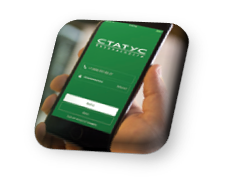           «СТАТУС БЕЗОПАСНОСТИ» сегодня, это группа динамично развивающихся компаний, предоставляющих весь спектр услуг по обеспечению безопасности, как крупных компаний, так и предприятий малого и среднего бизнеса города Челябинска и области. Основными направлениями деятельности компаний ООО «Статус безопасности», ООО ЧОП «Статус174» ООО ЧОО «Статус СБ» являются физическая,  пультовая охрана объектов, сопровождение товароматериальных ценностей, ООО «Контроль» предоставление услуги контролеров-администраторов; ООО СП «СФЕРА»  обслуживание и монтаж охранно-пожарной, тревожной сигнализации, систем видеонаблюдения и систем контроля и управления доступом.Сегодня нам доверили свою безопасность ПАО «ЧЕЛЯБИНВЕСТБАНК»; МЕЖТОПЭНЕРГОБАНК;Холдинг  «БОВИД»;Ювелирные магазины и ломбарды «Колье», «Золотая рыбка», «Ваш ломбард», «Хризолит», «Самоцветы», «GOLD», «585», магазины розничной сети «Проспект», сеть аптек «Классика», «Вита»,  павильоны «Первый Хлебокомбинат», «Вечерний Челябинск», медицинские центры «ДНК Клиника», «Инвитро», «Гиппократ», «АллергоСтоп», магазины «РБТ», Корпорация «ВОЛМА», «ЖИЛСТРОЙ», УК «АВУАР»; АЗС «БАШНЕФТЬ», загородный поселок «Дружный», автосалоны «LADA», «SUZUKI», «RENAULT» и многие другие                Надеемся на долговременное и плодотворное сотрудничество.С уважением, Компания   «СТАТУС  БЕЗОПАСНОСТИ»